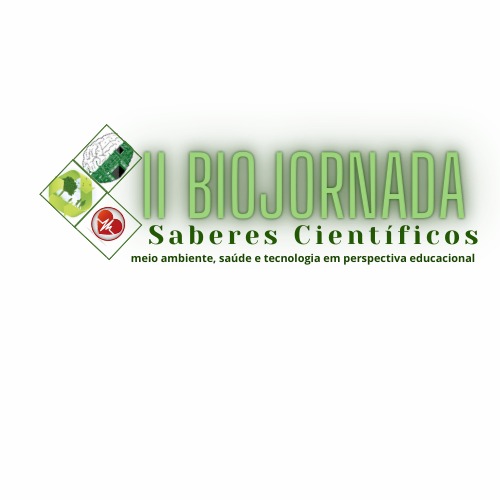 TÍTULO DO MINICURSO OU OFICINANome do(a) autor(a) Nome do(a) autor(a) Nome do(a) autor(a) Nome do(a) autor(a) RESUMO: O resumo para proposta de minicurso deverá conter entre 250 e 500 palavras, digitado em Word, em fonte Times New Roman, tamanho 12, espaço simples, justificado. Utilizar no mínimo 03 e no máximo 05 palavras-chave. Não utilizar referências bibliográficas, tabelas, gráficos, citações ou destaques de qualquer natureza. A proposta do minicurso deverá apresentar clareza nos objetivos que serão realizados na atividade. Descrever as etapas de realização e a proposta formativa que fundamenta a realização do minicurso. Contribuição da realização do minicurso para a formação profissional e crítico-reflexiva. Deve-se deixar 01 (uma) linha entre o resumo e as palavras-chave.Palavras-chave: três a cinco palavras-chave, separadas por ponto-e-vírgula.ReferênciasNo mínimo três, de acordo com as normas ABNT, em espaçamento simples.